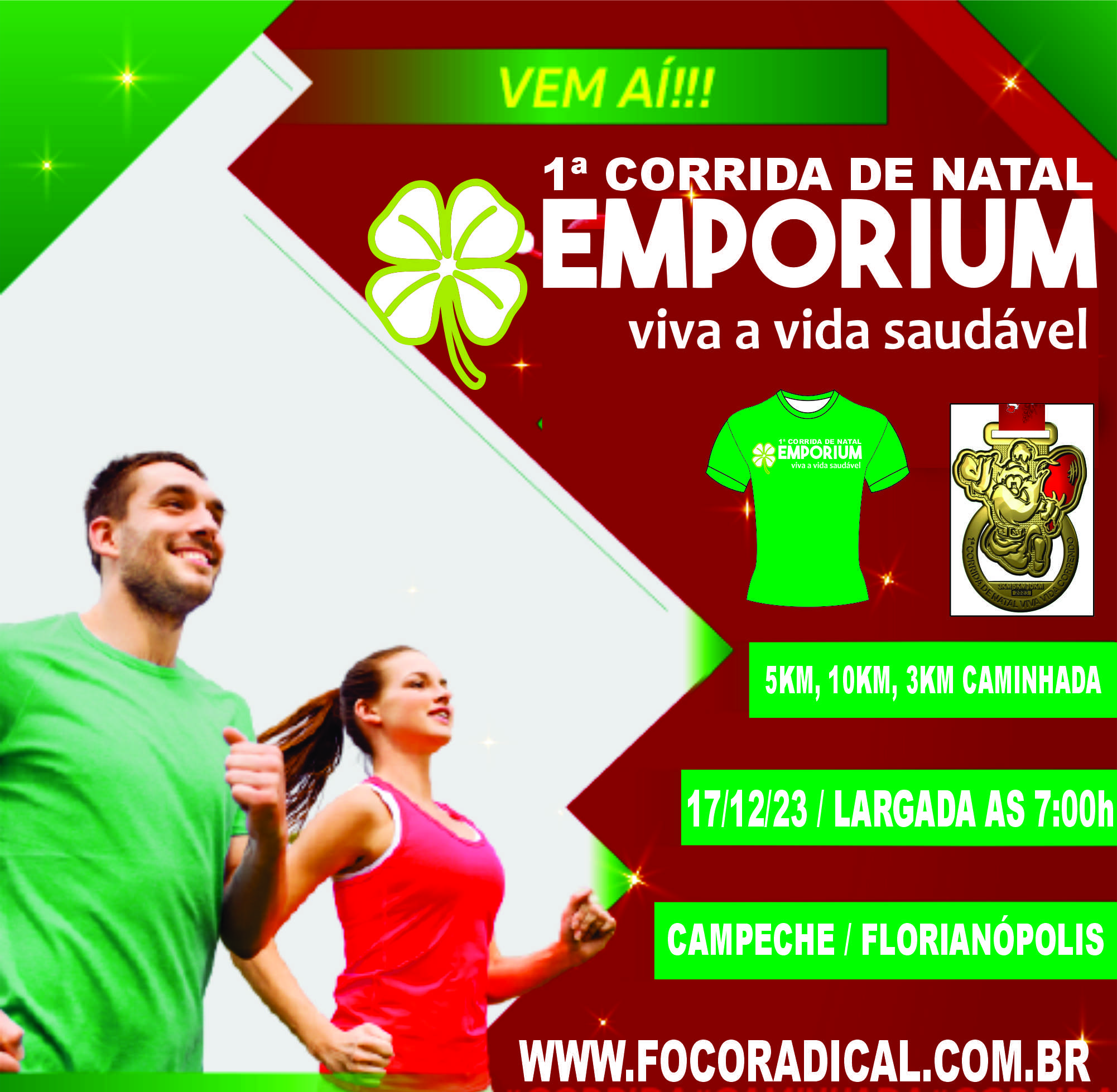 Regulamento OficialProvaA 1ª CORRIDA DE NATAL EMPORIUM será realizada no Domingo, dia 17 de Dezembro de 2023, no Riozinho do Campeche, 377, Avenida Campeche, Florianópolis, SC.A largada será realizada às 07:00h .A competição será realizada sob qualquer condição climática, podendo ser cancelada em caso de catástrofe que ponha em risco a integridade física dos participantes.O percurso da corrida terá uma distância de 10KM, 5KM, 3KM CAMINHADA.Parágrafo Único: O mapa do percurso encontra-se disponível em anexo e no site do evento.A corrida terá duração máxima de 2hs.Ao longo do percurso da prova haverá 02(dois) postos de água, 3km e 7km, e na chegada os corredores terão à sua disposição água gelada e frutas tropicais.Serão colocados à disposição dos atletas inscritos guarda volumes, água potável e banheiros no local do evento.A organização não será responsável pela guarda de qualquer tipo de objeto deixado no guarda volume do evento pelos participantes da corrida. Este serviço é cortesia para os participantes.O atleta deverá manter-se exclusivamente nas pistas de rolamento que estará devidamente sinalizada para os mesmos, conforme orientação das equipes de segurança e staff.É proibida a ultrapassagem dentro do funil de chegada, sendo o mesmo passível de desclassificação da prova.CategoriasPoderão participar da corrida atletas de ambos os sexos.As atletas poderão participar das categorias de acordo com sua faixa etária e sexo conforme tabela a seguir:A inscrição para esta prova terá o seguinte custo:LOTE 1Para pagamento até 15/10/2023 – R$ 50,00 INDIVIDUAL SEM KIT (chip, numero, pregadeiras  ).Para pagamento até 15/10/2023 – R$ 75,00 INDIVIDUAL COM KIT (camiseta ,chip, numero, pregadeiras ).LOTE 2Para pagamento até 08/12/2023 – R$ 60,00 INDIVIDUAL SEM KIT (chip, numero, pregadeiras  ).Para pagamento até 20/11/2023 – R$ 85,00 INDIVIDUAL COM KIT (camiseta ,chip, numero, pregadeiras     OBS: 1 BRINQUEDO NA RETIRADA DO KIT.Parágrafo Único: NÃO HAVERÁ INSCRIÇÃO NO DIA DO EVENTO.Quanto à forma de pagamento:A inscrição na prova é pessoal e intransferível, não podendo o atleta inscrito ser substituído por outro, em qualquer situação.Ao se inscrever para esta prova o atleta assume que concorda com este regulamento.A organização da prova, bem como, seus patrocinadores e apoiadores, não se responsabilizam por prejuízos ou danos causados pelo atleta inscrito na prova, a terceiros ou outros participantes, sendo seus atos de única e exclusiva responsabilidade dos mesmos.Ao se inscrever para esta prova, o atleta declara assinando o termo de responsabilidade que se encontra em perfeito estado de saúde e assume a responsabilidade por qualquer problema de saúde que decorra de sua participação na prova.A organização irá disponibilizar aos participantes do evento, ambulância para prestação de primeiros socorros em caso de acidentes, caso necessário, o atendimento médico de emergência será efetuado na rede pública.Ao se inscrever para o evento os atletas cedem  os direitos de utilização de sua imagem.KitNO SABADO DIA 15 e 16/12  DAS 09:00  AS 17:00 na Emporium Viva a Vida Saudável na Av. Pequeno Príncipe, 1455, loja 6. E no dia da prova para atletas de outras cidades.OBS: 1 BRINQUEDO NA RETIRADA DO KIT, PARA FAZER O NATAL DE UMA CRIANÇA.O Kit somente poderá ser retirado pelo atleta inscrito mediante a apresentação de documento de identidade.O Kit de participação na corrida é composto por:Numeração de peitoChip Eletrônico descartável.Material promocional dos patrocinadores.Camiseta alusiva ao evento.No momento da retirada do kit o atleta deverá conferir se o chip e o  número de peito e a informação sobre sua categoria estão corretos. Geral  e válido o tempo Bruto e Categorias o tempo líquido.O número de peito deverá ser fixado na parte frontal da camiseta, de forma que fique visível.O chip deverá ser fixado ao tênis para início e conclusão da prova e devolvido à organização na chegada, como condição para o recebimento da medalha de participação ou premiação.Premiação:   10km , 5kmReceberão troféus, os 05 primeiros colocados nas categorias (geral aberta), masculino e feminino.Receberão troféus, os 03 primeiros colocados nas categorias (geral aberta) Atletas do Município, masculino e feminino.Receberão troféus, os 03 primeiros colocados de todas as categorias, masculino e feminino.Receberão Troféus, os 03 primeiros colocados nas categorias (Especial).Todos os atletas inscritos que cruzarem a linha de chegada, sem o descumprimento deste regulamento, receberá medalha de participação.Disposições FinaisOs atletas deverão estar no local da largada com pelo menos 30 minutos de antecedência.O número de peito fornecido deverá ser usado de forma visível durante toda a prova. O mesmo não poderá ser rasurado ou alterado, sendo tais atos passíveis de desclassificação.O acompanhamento do atleta por treinadores ou amigos que façam uso de bicicletas, motos ou outros meios de locomoção serão passíveis de desclassificação caso interfiram no desempenho de outro participante.Toda atitude antidesportiva cometida pelo atleta será passível de desclassificação.É expressamente proibida a ultrapassagem de qualquer atleta no “funil” de chegada, sendo passível de desclassificação imediata.A Comissão Organizadora poderá, a seu critério, alterar este regulamento, total ou parcialmente, informando as mudanças pelo site oficial da corrida.As dúvidas ou omissões deste regulamento serão dirimidas pela Comissão Organizadora.Diretor Presidente da MAIS SPORT Eventos Esportivos.José Adelino Correia.Contatos:48 99603-2211 / 48 98464-1365 JoséCategoriasMasculinoCategoriasFemininoEspecialB15 – 19 ANOSN15 – 19 ANOSDE ACORDOC20 – 24 ANOSO20 – 24 ANOSCOM SUAD25 – 29 ANOSP25 – 29 ANOSMODALIDADEE30 – 34 ANOSQ30 – 34 ANOSF35 – 39 ANOSR35 – 39 ANOSG40 – 44 ANOSS40 – 44 ANOSH45 – 49 ANOST45 – 49 ANOSI50 – 54 ANOSU50 – 54 ANOSJ55 – 59 ANOSV55 – 59 ANOSK60 – 64 ANOSX60 – 64 ANOSL65 – 69 ANOSW65  - 69 ANOSL70 – 74 ANOSW70  EM DIANTEL75 – 79 ANOSM80 EM DIANTE